ESTUDO TÉCNICO PRELIMINARMateriais de consumo e permanente - TIJUSTIFICATIVA DA AQUISIÇÃO:NECESSIDADE A SER ATENDIDA:Trata-se de aquisição de material de consumo e permanente de TIC, para atender com satisfação e qualidade as necessidades do PJMT.Planeja prover a Coordenadoria de Tecnologia da Informação com suprimentos de TIC com o intuito de executar pequenos serviços de manutenção preventiva de hardware, tais como higienização, pequenos reparos e manutenções na infraestrutura computacional, confecção e crimpagem de cabos de rede em datacenter, ativação de pontos, instalação, substituição e remanejamento de ativos, ajustes microeletrônicos de bancada de determinados equipamentos não cobertos por garantia e/ou manutenção, devendo, para tanto, contar com todas as ferramentas e equipamentos necessários para execução destas atividades, de forma a atender todas as unidades deste Poder Judiciário.PARTES INTERESSADAS/PÚBLICO ALVO:ALINHAMENTO ENTRE NECESSIDADE DA CONTRATAÇÃO E O PLANEJAMENTO DO PJMT:Atender as metas do Planejamento Estratégico Participativo (PEP) 2021 e 2023 do PJMT.PEP 4.1:Tema: Infraestrutura e TecnologiaObjetivo estratégico: Garantir confiabilidade, integralidade, disponibilidade das informações, serviços e sistemas deTIC.Iniciativa estratégica: Aquisição de materiais de consumo de informática.Projeto: Melhoria da Infraestrutura de serviços de TI.Justificativa: Propor maior qualidade e durabilidade aos componentes de hardwares, bem como ferramentastecnológicas modernas com vistas à informatização dos serviços e mais qualidade na manutenção da rede lógica do PJMT, melhorando a produtividade e, como consequência, a prestação jurisdicional.Plano Anual de Contratações de TIC: Esta ação está prevista no Plano Anual de Contratações de TIC 2023, itemA.1.REQUISITOS DA SOLUÇÃOFaz-se necessária tal contratação, por meio de Sistema de Registro de Preços, para aquisição de material de consumo e permanente de TIC de acordo com a demanda, com o benefício de reposição de estoque das ferramentas utilizadas nos trabalhos e atividades de rotina desenvolvidas pela equipe de Conectividade e Hardware, promovendo o aumento de produtividade dos servidores, no que tange arecursos que os auxiliem em suas atividades diárias, com a modernização dos aparatos de trabalho, melhorando a prestaçãojurisdicional.Por fim, informamos que a presente aquisição se mostra necessária visto que poderá garantir o Sistema de redundância energética para equipamentos que possuem apenas uma fonte de alimentação, como roteadores de links IP e MPLS, e ainda assegurar a integridade dos dados armazenados nos equipamentos do PJMT. (gente, certeza disso?)A solução escolhida, qual seja “Aquisição de material de consumo e permanente de TIC” via Registro de Preços, possui como principal premissa a contribuição da melhoria no desempenho, produtividade e otimização dos trabalhos, bem como o pleno funcionamento do parque computacional do PJMT.MODELO DE VIGÊNCIA/HISTÓRICO DA AQUISIÇÃO.Pelo histórico da contratação, o modelo de vigência é o padrão de 12 (doze) meses da Ata de Registro de Preços.Veja que trata-se de licitação de materiais de consumo e permanente de TIC, utilizados para pequenos reparos e manutenções, motivo pelo qual não se faz necessário delongas no tempo e nem formalização contratual.ORÇAMENTO ESTIMADO DA DEMANDAO valor estimado para a aquisição dos equipamentos objeto deste Estudo Preliminar é de R$ 2.664.342,54 (dois milhões, seiscentos e sessenta e quatro mil, trezentos e quarenta e dois reais e cinquenta e quatro centavos).INDICAÇÃO DA SOLUÇÃO MAIS ADEQUADAPor se tratar de aquisição de materiais com necessidade de contratações frequentes, possibilidade de previsão de entregas parceladas de acordo com as demandas surgidas no âmbito do Poder Judiciário do Estado de Mato Grosso, pela natureza de cada objeto, não é possível definir exatamente o quantitativo de atendimento das demandas rotineiras das Unidades, as quais são suscetíveis a oscilações. Observa-se que o uso do Sistema de Registro de Preços - SRP para essas compras é mais utilizado pela Administração Pública.Referido SRP se mostra vantajoso por se tratar de cadastro de produtos e fornecedores, selecionados mediante prévio processo de licitação, para eventual e futura contratação de bens e serviços por parte da Administração, onde esses fornecedores se comprometem a manter, durante o prazo de validade do registro, o preço registrado e a disponibilidade do produto, nos quantitativos licitados.Além disso, a Administração Pública não será obrigada adquirir os bens registrados, ou seja, as compras somente ocorrerão se houver interesse do TJMT, mediante o surgimento das demandas. Assim sendo, entende-se que por se tratar de aquisição comum, a solução que melhor atende aos interesses e necessidades deste Poder Judiciário é a realização de procedimento licitatório para registro de preços, na modalidade PREGÃO, na forma ELETRÔNICA, com critério de julgamento menor preço.QUANTIFICAÇÃO DO PRODUTODIVISIBILIDADE DA SOLUÇÃO ESCOLHIDAO objeto deste Estudo Técnico Preliminar é composto por 11 lotes e 2 itens avulsos.Os itens avulsos 1e 2 devem ser licitados individualmente. Em regra a licitação é considerada como técnica e economicamente divisível, de forma que a adjudicação por itens é indicada para garantir a competitividade da licitação. Portanto, para os itens, a cima esta regra se torna conveniente.	O agrupamento em lotes encontra guarita ainda em deliberações do TCU sobre a matéria, tais como a decisão que: "A aquisição de itens diversos em lotes deve estar respaldada em critérios justificantes", adotando o entendimento do Acórdão 5260/2011, de 06/07/2011, que decidiu que "Inexiste ilegalidade na realização de pregão com previsão de adjudicação por lotes, e não por itens, desde que os lotes sejam integrados por itens de uma mesma  natureza  e que guardem correlação entre si ".Tal agrupamento dos itens em lote (s) se dá em face do histórico de resultados deserto/fracassado (Pregão n. 82/2015 – ID: 0031918-20.2015.8.11.0000 e Pregão 28/2016 – ID: 0052115-59.2016.8.11.0000) desse tipo de licitação, devido ao baixo valor econômico e pequena quantidade, tornando o objeto pouco atrativo aos fornecedores, que por vezes optam por participarem da disputa com itens de maior valor e quantidade.Cumpre ponderar que, ao decidir pelo procedimento do julgamento das propostas em licitações, cujos objetos constituem-se bens divisíveis, que podem ser apartados em itens, bem como diversos itens podem ser agrupados em lotes, a Administração lançando-se do poder discricionário que tem, definiu que para o certame objetivado houvesse vencedor ao lote contendo itens agrupados, não descurando do interesse público, que demanda ser otimizado.A rigor, o agrupamento de vários itens num mesmo lote, neste caso não compromete a competitividade do certame, desde que várias empresas que atuam no mercado apresentem condições e aptidão para cotar todos os itens.Assim posto, resta claro que a divisão em itens para alguns materiais e lotes para outros, na forma como foi expresso nesta demanda não é opcional, mas sim estritamente necessário para obter êxito na licitação, uma vez que para os itens agrupados em lotes existe maior vantajosidade e consequentemente maior concorrência por parte das empresas interessadas por se tratar de itens com menor valor monetário.Os itens foram agrupados em lotes levando em consideração características técnicas semelhantes, de modo quefacilite para as empresas do ramo a entrega de todos os itens que integram o lote e não apartados ouindividualizados. Tal se deu em face de que nas últimas licitações, vários desses itens restam desertos, pois ante o valor baixo e a pouca quantidade, não há interesse das empresas em participar de licitação para tanto. Desta feita, na tentativa de minimizar tal problemática, uniu-se em lotes itens de mesma natureza técnica, de forma a tornar chamativo o certame, proporcionando competitividade e êxito.Quanto aos itens individuais, estes obedeceram às regras do certame, visto que são itens com detalhamento técnico específico os quais não se encaixam em grupos, pois se assim fossem poderiam impactar na competitividade do certame, de forma que a melhor alternativa é a distribuição destes materiais em itens avulsos.In casu, como a contratação se trata de registro de preços, com aquisição futura por itens e lotes, a adjudicação deverá ser o de menor preço global, previamente ao menor preço individual de cada um dos itens.ANÁLISE DE RISCOLevando-se em conta a experiência do setor, a priori, não há riscos econômicos, pois a experiência adquirida ao longo da execução de inúmeras ARP's anteriores dá conta que o registro de preços para contratação de empresa para aquisição de materiais de consumo é a melhor opção.No entanto, há possibilidade de riscos administrativos, quais sejam: licitação deserta e fracassada, atraso ou a não entrega do objeto por parte do fornecedor, pedido de reequilíbrio de preços e cancelamento da Ata de Registro de Preços.INDICAÇÃO DAS RESTRIÇÕES INTERNAS E DAS PROVIDÊNCIAS A SEREM ADOTADAS PREVIAMENTE À CELEBRAÇÃO DO CONTRATO.A contratação está prevista no orçamento, portanto não depende de outros fatores para ser realizada.VIGÊNCIA DA AQUISIÇÃOA vigência será de 12 (doze) meses.CONCLUSÃO DO GESTORCom base no exposto acima, a Equipe de Planejamento (tem?) considera que a contratação é viável, além de ser necessária para o atendimento das necessidades e interesses da Administração.EQUIPE DE APOIO E GESTÃO À CONTRATAÇÃOPara a composição da Equipe de Apoio e Gestão da Contratação, foram feitas as seguintesindicações:Integrante Demandante – Departamento de Suporte e InformaçãoIntegrante demandante – Departamento de ConcetividadeFiscal Técnico - Departamento de Suporte e InformaçãoFiscal Tecnico Substituto - Departamento de Suporte e InformaçãoIndicação do Fiscal Tecnico - Departamento de ConcetividadeIndicação do Fiscal Técnico Substituto - Departamento de Concetividade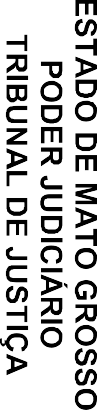 Documento assinado digitalmente por: MARCOS PINTO GOMES JUNIOR,BENEDITO PEDRO DA CUNHA ALEXANDRE,CLAINILTON AGUIAR LEITE,MÁRCIO CIRÍACO DA SILVA,JOAO PAULO BORGES,AMARILDO GONÇALO DA SIL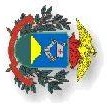 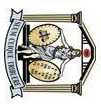 Para Validar a(s) assinatura(s) ou baixar o original acesse https://cia.tjmt.jus.br/publico/ValidarDocumento e utilize o código 82219E8D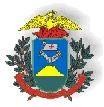 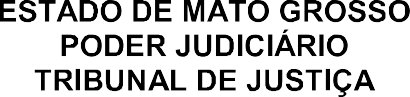 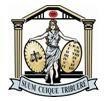 ITEMDESCRIÇÃOTOTALLOTE 1LOTE 1LOTE 11Alicate de Bico meia cana 6”102Alicate de Corte Diagonal 8”103Alicate Isolado Universal 8”104Bateria CMOS (Pilha Botão CR 2032 – 3V),10005Jogo de Chave de Fenda com 05 peças (mínimo)106Kit de Ferramentas para notebook contendo 15 (quinze)peças (mínimo)107Abafador de Som e Ruído208Abraçadeira / Fita5009Alicate para Crimpar com catraca e Testador CaboRJ45/RJ11/RJ12:2010Alicate cortador e decapador giratório HT-501A1511Ferramenta Push Down10LOTE 2LOTE 2LOTE 21 e 2HD SSD 240GB para Desktops5003Memória RAM1204 e 5Fonte de Energia Modular – 685W856 e 7Fonte de Energia – Padrão SFF – 300W4008 e 9Kit Mouse e teclado sem fio wireless150010 e 11Suporte articulado para notebook100012Fonte para notebook bivolt10001Caixa de cabo CAT660LOTE 3LOTE 3LOTE 32Conector Fêmea RJ-4515003Conector macho RJ-45 CAT.5004Patch Cord Cat.6 de 1,5M15005Patch Cord Cat.6 de 3,0M15006Patch Cord Cat.6 de 6,0M6007Patch Cord Cat.6 de 10,0M.500LOTE 4LOTE 4LOTE 41Lanterna/Caneta Laser Teste/Identificação de Fibra5ÓticaÓtica2Kit localizador (zumbidor) + testador de cabosKit localizador (zumbidor) + testador de cabos1515LOTE 5LOTE 5LOTE 5LOTE 5LOTE 51Câmera filmadoraCâmera filmadora05052Fechadura eletrônicaFechadura eletrônica1010LOTE 6LOTE 6LOTE 6LOTE 6LOTE 61Fita TZE 24mm para Rotuladora ProfissionalFita TZE 24mm para Rotuladora Profissional1001002Fita TZE 12mm para Rotuladora ProfissionalFita TZE 12mm para Rotuladora Profissional1001003Fita TZE 6mm para Rotuladora ProfissionalFita TZE 6mm para Rotuladora Profissional1001004Fita para rotuladoraFita para rotuladora1501505Rotuladora de EtiquetasRotuladora de Etiquetas10106Rotuladora eletrônica profissionalRotuladora eletrônica profissional55LOTE 7LOTE 7LOTE 7LOTE 7LOTE 71 e 2Fita magnética para backup e armazenamento de dadosLTO 8Fita magnética para backup e armazenamento de dadosLTO 81001003Etiquetas Adesivas para Fitas LTO UltriuimEtiquetas Adesivas para Fitas LTO Ultriuim100100LOTE 8LOTE 8LOTE 8LOTE 8LOTE 8Patch Cord Óptico/Cordão Óptico, tipo duplexPatch Cord Óptico/Cordão Óptico, tipo duplex1conectorizado SM BLI G – 657A2 LC(UB) – UPC/LC(UB) – UPC – AZUL LSZH a 2,5 metros SMconectorizado SM BLI G – 657A2 LC(UB) – UPC/LC(UB) – UPC – AZUL LSZH a 2,5 metros SM200200polimento UPC.polimento UPC.Patch Cord Óptico/Cordão  Óptico, tipo duplexPatch Cord Óptico/Cordão  Óptico, tipo duplex2conectorizado SM BLI G-657A2 LC(UB)-UPC/LC(UB)-UPC - AZUL LSZH a	5 Metros. SMconectorizado SM BLI G-657A2 LC(UB)-UPC/LC(UB)-UPC - AZUL LSZH a	5 Metros. SM200200polimento UPC. DX 2.0mmpolimento UPC. DX 2.0mmPatch Cord Óptico/Cordão Óptico, tipo duplexPatch Cord Óptico/Cordão Óptico, tipo duplex3conectorizado SM BLI G-657A2 LC(UB)-UPC/LC(UB)-UPC - AZUL LSZH a 10 Metros. SMconectorizado SM BLI G-657A2 LC(UB)-UPC/LC(UB)-UPC - AZUL LSZH a 10 Metros. SM200200polimento UPC. DX 2.0mm.polimento UPC. DX 2.0mm.Patch Cord Óptico/Cordão Óptico, tipo duplexPatch Cord Óptico/Cordão Óptico, tipo duplex4conectorizado SM BLI G-657A2 LC(UB)-UPC/LC(UB)-UPC - AZUL LSZH a 15 Metros. SMconectorizado SM BLI G-657A2 LC(UB)-UPC/LC(UB)-UPC - AZUL LSZH a 15 Metros. SM3030polimento UPC. DX 2.0mm.polimento UPC. DX 2.0mm.Patch Cord Óptico/Cordão Óptico, tipo duplexPatch Cord Óptico/Cordão Óptico, tipo duplex5conectorizado OM4 LC(UB)-UPC/LC(UB)-UPC -conectorizado OM4 LC(UB)-UPC/LC(UB)-UPC -200200LSZH acqua premium 2,5 Metros. MM polimento UPC.LSZH acqua premium 2,5 Metros. MM polimento UPC.DX 2.0mmDX 2.0mm6Patch Cord Óptico/Cordão Óptico, tipo duplex conectorizado OM4 LC(UB)-UPC/LC(UB)-UPC - LSZH acqua premium 5 Metros. MM polimento UPC.DX 2.0mm.Patch Cord Óptico/Cordão Óptico, tipo duplex conectorizado OM4 LC(UB)-UPC/LC(UB)-UPC - LSZH acqua premium 5 Metros. MM polimento UPC.DX 2.0mm.2002007Patch Cord Óptico/Cordão Óptico, tipo duplex conectorizado OM4 LC(UB)-UPC/LC(UB)-UPC - LSZH acqua premium 10 Metros. MM polimento UPC.MM polimento UPC. DX 2.0mm.Patch Cord Óptico/Cordão Óptico, tipo duplex conectorizado OM4 LC(UB)-UPC/LC(UB)-UPC - LSZH acqua premium 10 Metros. MM polimento UPC.MM polimento UPC. DX 2.0mm.2002008Patch Cord Óptico/Cordão Óptico, tipo duplex conectorizado OM4 LC(UB)-UPC/LC(UB)-UPC - LSZH acqua premium 15 Metros. MM polimento UPC.DX 2.0mm.Patch Cord Óptico/Cordão Óptico, tipo duplex conectorizado OM4 LC(UB)-UPC/LC(UB)-UPC - LSZH acqua premium 15 Metros. MM polimento UPC.DX 2.0mm.3030LOTE 9LOTE 9LOTE 9LOTE 9LOTE 91Alicate Amperímetro DigitalAlicate Amperímetro Digital05052Analisador de EnergiaAnalisador de Energia05053 e 4Sistema ATS ( Chave de transferência automática) pararack:Sistema ATS ( Chave de transferência automática) pararack:1001005Verificador EltétricoVerificador Eltétrico556Caneta Detectora de TensãoCaneta Detectora de Tensão0505LOTE 10LOTE 10LOTE 10LOTE 10LOTE 101Kit Bateria Recarregável 9v + CarregadorKit Bateria Recarregável 9v + Carregador20202Bolsa de Ferramentas com RodinhasBolsa de Ferramentas com Rodinhas04043Caixa Plástica Organizadora 80 Litros Com Tampa eTravasCaixa Plástica Organizadora 80 Litros Com Tampa eTravas10104Pincel para pintura esmalte e óleo.Pincel para pintura esmalte e óleo.10105Pilha RecarregávelPilha Recarregável3030LOTE 11LOTE 11LOTE 11LOTE 11LOTE 111Frente Falsa 1U para Rack 19 PolegasFrente Falsa 1U para Rack 19 Polegas3003002Guia para Racks Padrão 19 Alta DensidadeGuia para Racks Padrão 19 Alta Densidade3003003Parafuso com Porca Tipo Gaiola para Rack com 12mme rosca M5Parafuso com Porca Tipo Gaiola para Rack com 12mme rosca M5500050004Patch Panel Descarregado 48P 1U Alta DensidadePatch Panel Descarregado 48P 1U Alta Densidade1001005Patch Panel Descarregado 24P 1U Alta DensidadePatch Panel Descarregado 24P 1U Alta Densidade100100Intens avulsosIntens avulsosIntens avulsosIntens avulsosIntens avulsos1Carrinho para TransporteCarrinho para Transporte22Itens avulsosItens avulsosItens avulsosItens avulsosItens avulsos2Cabo Usb/tipo-c Para Rj45 Usb Serial/rs 232 ConsoleRolloverCabo Usb/tipo-c Para Rj45 Usb Serial/rs 232 ConsoleRollover1010NomeMarcos Pinto Gomes JuniorMatrícula5851E-Mailmarcos.gomes@tjmt.jus.brÁrea (Departamento/Setor)Departamento de Suporte da InformaçãoNomeBenedito Pedro da Cunha AlexandreMatrícula6590E-Mailbenedito.alexandre@tjmt.jus.brÁrea (Departamento/Setor)Departamento de ConectividadeNomeClainilton Aguiar LeiteMatrícula25309E-Mailclanilton.leite@tjmt.jus.brÁrea (Departamento/Setor)Departamento de Suporte e InformaçãoNomeMarcio Ciríaco da SilvaMatrícula7558E-Mailmarcio.ciriaco@tjmt.jus.brÁrea (Departamento/Setor)Departamento de Suporte e InformaçãoNomeJoão Paulo BorgesMatrícula46989E-Mailjoao.boges@tjmt.jus.brÁrea (Departamento/Setor)Departamento de ConectividadeNomeAmarildo Gonçalo da SilvaMatrícula4344